ĮSAKYMASDĖL VALSTYBĖS ĮMONĖS VIDAUS VANDENS KELIŲ DIREKCIJOS GENERALINIO DIREKTORIAUS 2017 M. RUGPJŪČIO 9 D. ĮSAKYMO NR. 4S-129 „DĖL VALSTYBĖS ĮMONĖS VIDAUS VANDENS KELIŲ DIREKCIJOS MAŽOS VERTĖS PIRKIMŲ TAISYKLIŲ PATVIRTINIMO“ PAKEITIMO2020 m. gegužės        d.  Nr. 4S-Kaunas1. P a k e i č i u valstybės įmonės Vidaus vandens kelių direkcijos mažos vertės pirkimų taisykles, patvirtintas valstybės įmonės Vidaus vandens kelių direkcijos generalinio direktoriaus 2017 m. rugpjūčio 9 d. įsakymu Nr. 4S-129 „Dėl valstybės įmonės Vidaus vandens kelių direkcijos mažos vertės pirkimų taisyklių patvirtinimo“ (2018 m. lapkričio 21 d. įsakymo Nr. 4S-155 redakcija):1.1. 21 punkto lentelės pirmą eilutę ir ją išdėstau taip:         1.2. pakeičiu 21.2.1 papunktį ir jį išdėstau taip:	 „21.2.1. Pirkimas turi būti vykdomas skelbiamos apklausos būdu, jeigu numatomos prekių, paslaugų sutarties vertė yra didesnė kaip 52 000 Eur be PVM. 1.2.  pakeičiu 21.2.3 papunktį ir jį išdėstau taip:21.2.3. Neskelbiama apklausa CVP IS  vykdoma, jei sudaromos prekių, paslaugų pirkimo sutarties vertė yra nuo 5001 iki 52 000 Eur be PVM, darbų - nuo 5001 iki 144 999 Eur.“.	2. N u s t a t a u, kad iki šio įsakymo įsigaliojimo pradėtos mažos vertės pirkimų procedūros tęsiamos pagal iki šio įsakymo galiojusias valstybės įmonės Vidaus vandens kelių direkcijos mažos vertės pirkimų taisykles.	3. P a v e d u teisininkei Astai Matonytei valstybės įmonės Vidaus vandens kelių direkcijos mažos vertės pirkimų taisykles paskelbti Centrinėje viešųjų pirkimų informacinėje sistemoje Viešųjų pirkimų tarnybos nustatyta tvarka.	4. P a v e d u:	4.1. administratorei Aidai Masiulytei su šiuo įsakymu supažindinti pirkimų organizatorius, viešųjų pirkimų komisijos narius, visus įmonės struktūrinių padalinių vadovus, darbuotojus, nepriskirtus struktūriniams padaliniams;	4.2. įmonės struktūrinių padalinių vadovams su šiuo įsakymu supažindinti jiems pavaldžius darbuotojus, rengiančius viešųjų pirkimų paraiškas, pirkimo dokumentų projektus.Generalinis direktorius	                   		  		             Vladimiras Vinokurovas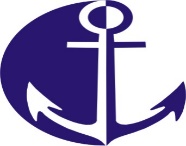 VALSTYBĖS ĮMONĖS VIDAUS VANDENS KELIŲ DIREKCIJOSGENERALINIS DIREKTORIUSA. Skelbiama apklausa, kai perkamos prekės, paslaugos (daugiau kaip 52 000 Eur be PVM)B. Neskelbiama apklausa žodžiu (iki 3000 Eur be PVM)C. Neskelbiama apklausa raštu (3001-5000 Eur be PVM)D. Neskelbiama apklausa per CVP IS, kai perkamos prekės, paslaugos (5001 – 52 000 Eur be PVM)E. Neskelbiama apklausa per CVP IS, kai perkami darbai (5001 – 144 999 Eur be PVM)